Publicado en Barcelona el 25/08/2016 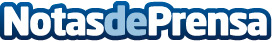 El 2016: un año clave para la transparencia empresarialPara el 64% de los directivos, la responsabilidad social corporativa es uno de los pilares estratégicos en su empresa
Datos de contacto:Mireia932696160Nota de prensa publicada en: https://www.notasdeprensa.es/el-2016-un-ano-clave-para-la-transparencia Categorias: Nacional Comunicación Marketing Sociedad Recursos humanos Construcción y Materiales http://www.notasdeprensa.es